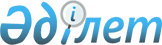 О повышении ставок земельного налога и единого земельного налога на не используемые в соответствии с земельным законодательством Республики Казахстан земли сельскохозяйственного назначения в границах Шортандинского района
					
			Утративший силу
			
			
		
					Решение Шортандинского районного маслихата Акмолинской области от 9 апреля 2015 года № С-38/3. Зарегистрировано Департаментом юстиции Акмолинской области 12 мая 2015 года № 4787. Утратило силу решением Шортандинского районного маслихата Акмолинской области от 17 августа 2016 года № С-7/3      Сноска. Утратило силу решением Шортандинского районного маслихата Акмолинской области от 17.08.2016 № С-7/3 (вводится в действие со дня официального опубликования).

      Сноска. Заголовок решения - в редакции решения Шортандинского районного маслихата Акмолинской области от 31.03.2016 № С-2/3 (вводится в действие со дня официального опубликования).

      Примечание РЦПИ.

      В тексте документа сохранена пунктуация и орфография оригинала.

      В соответствии со статьями 386, 444 Кодекса Республики Казахстан от 10 декабря 2008 года "О налогах и других обязательных платежах в бюджет (Налоговый кодекс)", статьей 6 Закона Республики Казахстана от 23 января 2001 года "О местном государственном управлении и самоуправлении в Республике Казахстан" Шортандинский районный маслихат РЕШИЛ:

      Сноска. Преамбула с изменением, внесенным решением Шортандинского районного маслихата Акмолинской области от 31.03.2016 № С-2/3 (вводится в действие со дня официального опубликования).

      1. Повысить ставки земельного налога в десять раз на не используемые в соответствии с земельным законодательством Республики Казахстан земли сельскохозяйственного назначения в границах Шортандинского района.

      Сноска. Пункт 1 с изменениями, внесенными решением Шортандинского районного маслихата Акмолинской области от 31.03.2016 № С-2/3 (вводится в действие со дня официального опубликования).

      2. Повысить ставки единого земельного налога в десять раз на не используемые в соответствии с земельным законодательством Республики Казахстан земли сельскохозяйственного назначения в границах Шортандинского района.

      Сноска. Пункт 2 с изменениями, внесенными решением Шортандинского районного маслихата Акмолинской области от 31.03.2016 № С-2/3 (вводится в действие со дня официального опубликования).

      3. Настоящее решение вступает в силу со дня государственной регистрации в Департаменте юстиции Акмолинской области и вводится в действие со дня официального опубликования.



      СОГЛАСОВАНО


					© 2012. РГП на ПХВ «Институт законодательства и правовой информации Республики Казахстан» Министерства юстиции Республики Казахстан
				
      Председатель сессии районного маслихата

А.Коровина

      Секретарь районного маслихата

Г.Скирда

      Аким Шортандинского района

Г.Садвокасова

      "09" 04 2015 года

      Руководитель Республиканского государственного учреждения

      "Управление государственных доходов по Шортандинскому
району Департамента государственныхдоходов
по Акмолинской области Комитета
государственных доходов
Министерства финансов

      Республики Казахстан"

Е.Аубакиров

      "09" 04 2015 года
